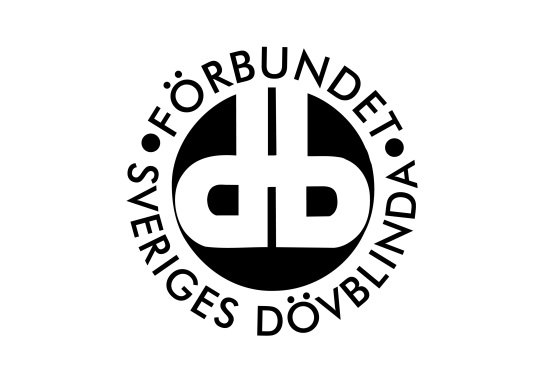 FSDB Stockholms och Gotlands LänProtokoll Medlemsmöte 2016 05 25Närvarande:Anita ÖrumMali DrapsaAnette RosingRolf ErikssonJerry JonssonSigrid EnterlövMarie GranatKlavdija KuznetsovaAnn JanssonPeter FalkegårdAnita Dath, stödjande medlemIngela Jacobsson, ombudsman§ 1 Mötets öppnandeAnita Örum hälsar alla välkomna till medlemsmötet.§ 2. Fastställande av röstlängdRöstlängden fastställdes med  10 röstberättigade och en stödjande medlem närvarande. Därutöver var föreningens ombudsman närvarande. § 3. Fastställande av dagordningDen utsända dagordningen fastställdes med följande tillägg:-Temakvällar på Dövblindteamet§ 4. Val av funktionärer för möteta. SekreterareIngela Jacobsson valdes till sekreterareb. Rösträknare och justerareAnette Rosing valdes till rösträknare och justerare.§ 5 Val av valberedningVid årsmötet den 19 mars bordlades punkten om val av valberedning. Mia Netterdag anmälde intresse av att sitta i valberedningen men har nu meddelat att hon tackar nej.  Det innebär att 3 platser i valberedningen är vakanta. Då ingen anmäler intresse av valberedningen beslutar medlemsmötet att bordlägga punkten till medlemsmötet i september.§ 6. Information från styrelsen och kanslieta. Reparation i kansliet 31 majIngela Jacobsson informerar att hyresvärden ska reparera ventilationsrör på plan 4 den 31 maj. De kommer att riva upp golvet i ”allrummet” där soffan står. Det innebär att kansliet denna dag håller stängt och att personalen då arbetar på distans i stället. Det går alldeles utmärkt att skicka mejl, ringa eller smsa precis som vanligt.Medlemsmötet tackar för informationen.b. Kansliet sommarstängtIngela Jacobsson informerar att kansliet kommer att ha sommarstängt den 25 juli till 14 augusti.Ingela Jacobsson tar tjänstledigt och semester 4 juli till 14 augusti. Marie Granat har semester från 25 juli till 21 augusti.Medlemsmötet tackar för informationen.c. 30 årsjubileumIngela Jacobsson informerar att ett preliminärt datum för jubileet är satt till den 15 oktober. Det kommer att bli en trevlig dag med aktiviteter som sedan avslutas med en jubileumsmiddag. Plats är inte klar ännu men det kommer att bli i Stockholmsområdet. De som arbetar med planeringen av jubileet är Ingela, Marie, Anita och Rolf.Ann Jansson vill be arbetsgruppen att se till att det är god tillgänglighet, speciellt kring belysningen, vid jubileet.Medlemsmötet tackar för informationen.d.  Föreningens kommande verksamhetsprogramIngela Jacobsson informerar om föreningens arbete kring verksamhetsprogrammen.Just nu pågår arbetet med hösten och vinterns program. Vi kommer att komma ut med ett program i juni och programmet kommer att vara från september till december.Vi önskar feedback från medlemmarna om vad ni tycker om programutbudet. Är det lagom, för mycket eller för lite med aktiviteter två gånger i veckan? Är utbudet av aktiviteter bra eller är det något som saknas? Vi är tacksamma för all feedback vi kan få.Flera medlemmar uttrycker önskemål om en aktivitet i veckan, det är lite för mycket med två aktiviteter per vecka.Önskemål finns också om att ha aktiviteter både dag- och kvällstid då det finns medlemmar som har arbeten dagtid samt aktiviteter även på helger. Aktiviteter för barn efterlyses också. Pubafton en gång i månaden är också ett önskemål.Förslag från medlemmar:-Förslag på att få information om hörapparater och den tekniska utvecklingen kring dessa samt information om hörseltekniska hjälpmedel i bostaden.-15-16 september ordnas en mässa som heter Svensk syn, http://www.svensksyn.se/docs/Svensk_Syn_inbjudan_2016.pdf-Bjuda hit någon som berättar om CI och vad det är för något.Anita Dath informerar att FSDB och Dövblindteamet kan samverka kring en del som tex information om hörapparater mm. Anita Dath tar med frågan till Dövblindteamet.Anita tackar för synpunkterna och tar med dessa i det fortsatta arbetet.e. Ordförandemöte 20-22 majAnita Örum och Ann Jansson deltog på FSDB:s ordförandemöte den 20-22 maj i Örebro och lämnar en muntlig rapport. Det var ett bra och givande möte med ett fullspäckat program.Årsredovisningen för 2015 presenterades. Förbundet kämpar med ekonomin som inte ser så ljus ut. De jobbar på att få ekonomin i balans och ser över alla kostnader.Förbundet finansierar regionernas kanslisters löner förutom Stockholmsföreningen. Det finns diskussioner om att regionerna i största mån ska söka medel till sina föreningar lokalt så det inte belastar förbundets ekonomi. Förbundets statsbidrag ska enligt reglerna inte användas för att finansiera de lokala föreningarnas kostnader.Mötet diskuterade även om hur man kan utöka samarbetet mellan regionerna samt hur man kan öka antalet medlemmar. Förbundet har ingen anställd som kan arbeta med de intressepolitiska frågorna, det finns inga resurser att anställa en ombudsman. I stället är det ordföranden Amanda Lindberg som ansvarar för det och hennes tid räcker inte till.Mötet diskuterade även arrangörskapet av Dövblindas Dag 2017-2021. Föreningen har lämnat intresseanmälan för arrangemanget 2018 eller 2019. Vi kommer att få en sammanställning från FSDB med fördelning över arrangemangen.I år är det Dövblindas dag den 9-11 september i Örebro. De har gjort ett fint program för den helgen. Sista anmälningsdag är den 31 maj.§ 7. Intressepolitiska frågora. Utredning om handikappersättningIngela Jacobsson informerar om att det pågår en utredning som ska se över handikappersättningen och vårdbidraget.Ingela har gjort en sammanställning av vilka förändringar som föreslås kring handikappersättning som berör de som har det idag. Sammanställningen finns som en bilaga till detta protokoll.Medlemsmötet tackar för informationen och uttrycker en oro för att det kan bli försämringar för medlemmarna.Ingela får i uppdrag att tillskriva FSDB och begära ett yttrande hur förbundet arbetar kring denna fråga.b. Rapport från debattkväll om LSS/SoL den 7 aprilAnn Jansson rapporterar muntligt från debattkvällen den 7 april. Det var inte så många medlemmar närvarande vilket var synd då det var en bra och givande diskussion. Ann och Rolf beskrev några fallbeskrivningar från verkligheten och de politiker som deltog blev chockade. Det har blivit en kraftig försämring. Besluten ser olika ut beroende på var man bor. Oklarheter om man tillhör LSS eller SoL.Anita Dath informerar att Dövblindteamet också försöker lyfta denna fråga med ansvariga. De bjöd in ansvariga chefer från Stockholm Stad för att informera dem om hur det är att vara dövblind. De fick bland annat prova på optikglasögon för att själva uppleva hur det är att vara synskadad.Medlemsmötet tackar för informationen.c. Rapport från debattkväll om Färdtjänsten den 28 aprilDenna kväll kom det många medlemmar och det var en bra och givande debattkväll.Kaj Nordquist var moderator och Fredrik Wallén som är ordförande i färdtjänstberedningen deltog. Fredrik är mycket engagerad i frågan om färdtjänst.Man tog upp många bra saker, både enskilda fall och mer vidgade fall. Detta visar på att vi i föreningen även i fortsättningen måste arrangera möten med ansvariga politiker för att lyfta upp våra frågor.Medlemsmötet tackar för informationen.§ 8. Arbetsgruppera. Intressepolitiska gruppenFöljande personer anmäler intresse för att sitta i gruppen:RolfAnitaPeterAnn-LouiseAnnJerryKlavdijaIngela Jacobsson, handläggareb. JubileumsgruppenFöljande personer sitter i arbetsgruppen:Ingela AnitaRolfMarieDå denna grupp är tillfällig beslutar medlemsmötet att dessa 4 får i uppdrag att arrangera jubileet i höst.c. KulturgruppLena Svensson har anmält intresse av att sitta i denna grupp. Förslag på att tillfråga Graciela Gonzalo om hon är intresserad av att sitta med i kulturgruppen.d. StadgegruppAnnPeter Ingela, handläggaree. Aktivitetsgrupp/ProgramgruppAnitaIngelaMarieMedlemsmötet beslutar att inte tillsätta en aktivitetsgrupp för medlemmarna utan det räcker med ovanstående grupp.Finns det medlemmar som är intresserad av att sitta med i någon av arbetsgrupperna så meddela kansliet detta.§ 9. Övriga ärendena. Temakvällar DövblindteametAnn Jansson lyfter upp att Dövblindteamet ordnar 2-4 temakvällar per termin. Ann var med på en temakväll kvällen före detta medlemsmöte och det var väldigt få deltagare. Ann undrar varför det blivit så. Några medlemmar säger att de inte får information om dessa temakvällar. Diskussion om tiden 16.00-18.00 är så lämplig. Förslag på att ändra det till 18.00-20.00  i stället.Anita Dath önskar få förslag från medlemmar vad för tema man kan ta upp på dessa temakvällar. En annan fråga från Anita är om det finns intresse av att köpa smörgåsar till självkostnadspris?Ett förslag är att dessa frågor lyft på nästa medlemsmöte då det är så få medlemmar närvarande idag.§ 10. AvslutningAnita Örum tackar för visat intresse och förklarar medlemsmötet avslutat.Vid protokollet			JusterareIngela Jacobsson 			Anette Rosing